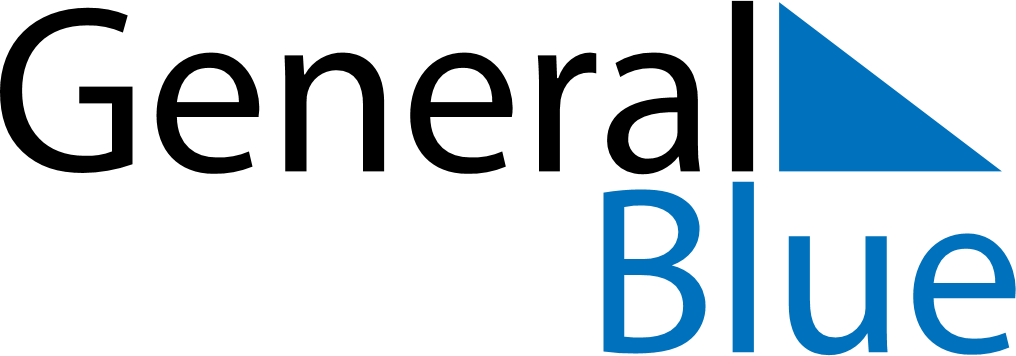 March 2022March 2022March 2022RomaniaRomaniaMONTUEWEDTHUFRISATSUN12345678910111213Ziua Mamei141516171819202122232425262728293031